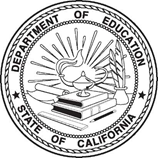 May 27, 2014Dear Parents and Guardians of Students in Grades 3-8, and 11:On behalf of State Superintendent Torlakson and the California Department of Education (CDE), you and your child are invited to participate in a focus group meeting in Sacramento on Monday, June 9, 2014 from 6:30 to 8:00 p.m. Purpose and GoalsThe purpose of this meeting is to gather information about you and your child’s experience with the Smarter Balanced computer-based field test that was first administered to students in grades three through eight, and eleven this spring. This meeting will be held at the Sacramento County Office of Education (see more information below). Dinner will be provided.The goal of the meeting is to gather feedback from parents and students to assist the CDE in preparations for the Smarter Balanced operational test next year. Discussion topics will include:An overview of the spring field testing that occurred and future testing will be provided; including the difference between computer-based and computer-adaptive testingStudents’ experience with the spring computer-based field testStudents’ experience with the practice testsSchool and school district access to technologyCurrent and future communication to parents and guardians about the testMeeting Date and LocationMonday, June 9, 20146:30 – 8:00 p.m.
Sacramento County Office of Education10474 Mather Blvd.Room ASacramento, CA 95826For More InformationIf you are interested in participating in this focus group meeting with your child, please RSVP to this invitation by contacting Dawn Speaks at (209) 468-5959 or dspeaks@sjcoe.net no later than June 6, 2014.